 4-Letter Code General Rules      One word:  MALLard           Two:  HOuse  SParrowThree:  Great  Blue  HEron              Chuck–Will’s–WIdow                  Black–Billed  MAgpie         WEestern  Scrub–Jay     Four words (ignore hyphens):       Brown–Capped  Rosy–FincheBird/IBP Code Exceptions: COLORADO Rarities are NOT included in these lists of exceptions! 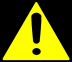 Breeding Codes: Nest+Eggs, Nest+Young, On Nest, FLedgling, Feeding Young, Carry Food, Carry fecal Sac, Distraction Display, Nest Building, Carry Nesting material, male on Territory 7d+, Courting/copulation, visit probable Nest, Agitated behavior, Physiological Evidence brood patch, Pair in suitable habitat and season, Sing male in suitable habitat and season, adult in suitable Habitat and season, FlyoverBird Banding Lab (BBL) Code Exceptions: COLORADOThis work is licensed under a Creative Commons  Attribution-ShareAlike 3.0 Unported License. 
By Paul Hurtado. Online at www.pauljhurtado.com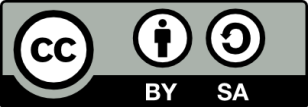 AUdubon’s WArbler **CARolina WrenMYrtle WArbler **CEDar WaxwingWestern Palm WArbler **GRAy JayRed-Shafted FLicker **HERring GullBANk SwallowLARk BuntingBARn SwallowLAZuli BuntingBArN OwlMacGillivray’s WArblerBArreD OwlNorthern SHOvelerBLackBurnian WarblerNorthern SHRikeBLackPoll WarblerPRArie WarblerBlack-Throated GraY WarblerPROthonotary WarblerBroad-TAiled HummingbirdRing-NEcked PheasantCACkling GooseSAVannah SparrowCANada GooseSAGebrush SparrowCANyon TowheeTREe SwallowCANyon WrenTRUmpeter Swan  Includes some common subspecies (**) and species (++) groups.  Includes some common subspecies (**) and species (++) groups.BANk SwallowGreen-winged Teal (AGWT) †BARn SwallowHERring GullBarN Owl †LARk BuntingBLackBurnian WarblerLAZuli BuntingBLackPoll WarblerMacGillivray’s WArblerBlack-Throated GraY WarblerNorthern Flicker (FLIN) †Broad-TaiLed Hummingbird †Northern SHOvelerCACkling Goose|  CAGO=Canada †Northern SHRikeCARolina WrenPRArie WarblerCANyon TowheePROthonotary WarblerCANyon WrenRing-necked Pheasant ** †CARolina WrenSAVannah SparrowCEDar WaxwingSageBrush Sparrow †Dark-eyed Junco (UDEJ) †TREe SwallowEurasian Collared-DOve †TRUmpeter SwanGRAy JayYellow-rumped Warb. (UYRW†)   ** No BBL codes for Gallinaceous birds;  † Differs from IBP code.   ** No BBL codes for Gallinaceous birds;  † Differs from IBP code.